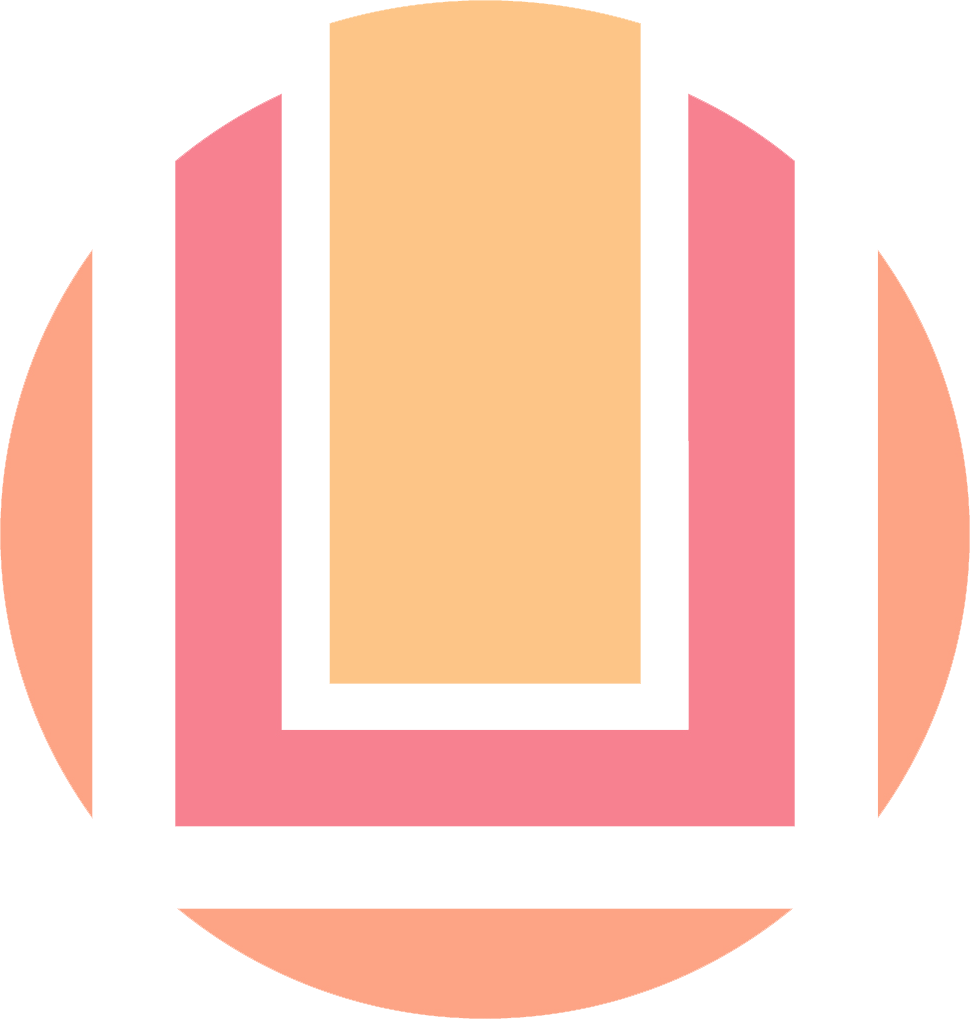 NORMAS DEESTRUTURAÇÃOE APRESENTAÇÃO DE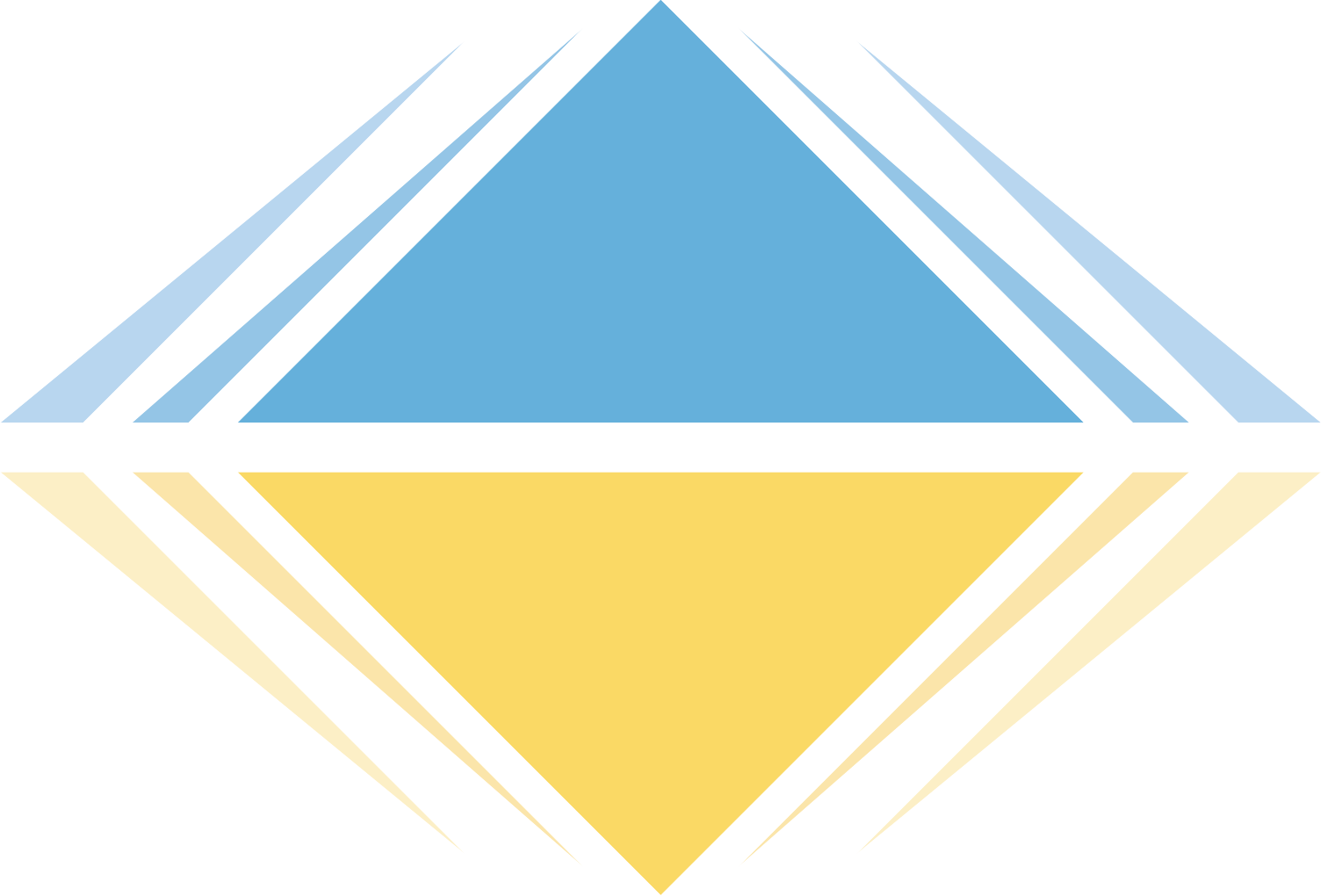 TRABALHOS ACADÊMICOSCurso de ArquivologiaPós-Graduação Lato Sensu em Arquivos PermanentesFURGv. 2023LISTA DE QUADROSQuadro 1 - Competências do profissional	15Quadro 2 - Distribuição da estrutura da Monografia	23LISTA DE TABELASTabela 1 - Palavras-chave mais utilizadas nos artigos sobre inclusão social nos periódicos da Ciência da Informação	16LISTA DE FIGURASFigura 1 - Entidades funcionais do OAIS	17LISTA DE ABREVIATURASABNT - Associação Brasileira de Normas TécnicasFURG - Universidade Federal do Rio GrandeIBGE - Instituto Brasileiro de Geografia e EstatísticaNBR - Norma BrasileiraPDF - Portable Document FormatTCC - Trabalho de Conclusão de CursoLISTA DE ANEXOSANEXO A - Modelo de capa de Projeto de Pesquisa	39ANEXO B - Modelo de folha de rosto de Projeto de Pesquisa	41ANEXO C - Modelo de capa de Monografia	43ANEXO D - Modelo de folha de rosto de Monografia	45ANEXO E - Modelo de folha de aprovação de Monografia	47ANEXO F - Modelo de capa de Projeto de Estágio	49ANEXO G - Modelo de folha de rosto de Projeto de Estágio	51ANEXO H - Formulário para proposição de atividades de Estágio Supervisionado	53ANEXO I - Modelo de capa de Relatório de Estágio	61ANEXO J - Modelo de folha de rosto de Relatório de Estágio	63ANEXO K - Formulário para relatório de atividades de Estágio Supervisionado	65ANEXO L - Modelo de capa de Monografia de Especialização	74ANEXO M - Modelo de folha de rosto de Monografia de Especialização	76ANEXO N - Modelo de folha de aprovação de Monografia de Especialização	78SUMÁRIOAPRESENTAÇÃO	91 REGRAS GERAIS PARA TRABALHOS ACADÊMICOS	101.1 Seções e alíneas	111.2 Citações	111.3 Notas de rodapé	141.4 Ilustrações	141.4.1 Quadros	151.4.2 Tabelas	161.4.3 Figuras	161.5 Referências	171.6 Sumário	171.7 Apêndices e anexos	182 ELEMENTOS ESTRUTURAIS DOS TRABALHOS	192.1 Projeto de Pesquisa	192.1.1 Capa	202.1.2 Folha de rosto	202.1.3 Listas	212.1.4 Sumário	212.1.5 Introdução	212.1.6 Referencial teórico	212.1.7 Metodologia	222.1.8 Recursos	222.1.9 Cronograma	222.1.10 Referências	222.1.11 Apêndices e anexos	222.2 Monografia	232.2.1 Capa	242.2.2 Folha de rosto	242.2.3 Folha de aprovação	252.2.4 Resumo	262.2.5 Listas	262.2.6 Sumário	262.2.7 Introdução	262.2.8 Referencial teórico	262.2.9 Metodologia	272.2.10 Resultados e discussão	272.2.11 Conclusão	272.2.12 Referências	272.2.13 Apêndices e anexos	282.3 Projeto de Estágio	282.3.1 Capa	282.3.2 Folha de rosto	292.3.3 Sumário	292.3.4 Formulário para proposição de atividades de Estágio Supervisionado	292.3.5 Referências	292.3.6 Apêndices e anexos	292.4 Relatório de Estágio	302.4.1 Capa	302.4.2 Folha de rosto	312.4.3 Sumário	312.4.4 Formulário para relatório de atividades de Estágio Supervisionado	312.4.5 Referências	312.4.6 Apêndices e anexos	312.5 Monografia de Especialização	322.5.1 Capa	322.5.2 Folha de rosto	332.5.3 Folha de aprovação	332.5.4 Resumo	342.5.5 Listas	342.5.6 Sumário	342.5.7 Introdução	352.5.8 Referencial teórico	352.5.9 Metodologia	352.5.10 Resultados e discussão	352.5.11 Conclusão	352.5.12 Referências	352.5.13 Apêndices e anexos	353 DEMAIS TRABALHOS ACADÊMICOS EM DISCIPLINAS	36REFERÊNCIAS	37ANEXOS	38APRESENTAÇÃOO presente instrumento é objeto do esforço dos professores da Área de Arquivologia da Universidade Federal do Rio Grande - FURG, no intuito de auxiliar os alunos desde a definição dos elementos constitutivos das produções acadêmicas até a formatação do texto final.Neste sentido, a normalização aqui expressa é voltada a todos os trabalhos acadêmicos no âmbito do Curso de Arquivologia e do Curso de Pós-Graduação Lato Sensu em Arquivos Permanentes, sejam eles trabalhos avaliativos em disciplinas, Projetos de Pesquisa, Trabalhos de Conclusão de Curso (TCC) (Monografia de Graduação), Projetos de Estágio, Relatórios de Estágio e Monografia de Especialização.Este manual baseou-se nas normas da Associação Brasileira de Normas Técnicas (ABNT), adaptando-se estes modelos aos formatos julgados mais adequados para facilitar a compreensão e sua aplicação.No decorrer deste instrumento, a primeira seção apresenta as Regras Gerais para Trabalhos Acadêmicos do Curso de Arquivologia e do Curso de Pós-Graduação Lato Sensu em Arquivos Permanentes. Trata-se de diretrizes gerais que devem ser consideradas em qualquer tipo de trabalho, independentemente de sua estrutura.Na sessão seguinte, seguem explicações sobre a estruturação e os elementos obrigatórios dos trabalhos exigidos pelo Curso de Arquivologia: Projeto de Pesquisa, Monografia, Projeto de Estágio e Relatório de Estágio. Também é detalhada a estruturação da Monografia de Especialização do Curso de Pós-Graduação Lato Sensu em Arquivos Permanentes. Nestes casos, por haverem alguns elementos repetidos ou muito semelhantes, o presente manual utiliza auto referência entre as seções. Assim, se você estiver utilizando a versão digital deste documento, poderá navegar por ela através dos links.Por fim, nos anexos encontram-se os modelos padrão para uso obrigatório no âmbito das disciplinas do Curso de Arquivologia e do Curso de Pós-Graduação Lato Sensu em Arquivos Permanentes.Esperamos que este recurso lhe seja útil!1 REGRAS GERAIS PARA TRABALHOS ACADÊMICOSA seguir são apresentadas as diretrizes para estruturação de qualquer tipo de trabalho acadêmico solicitado pelo Curso de Arquivologia e pelo Curso de Pós-Graduação Lato Sensu em Arquivos Permanentes.a) Formato de impressão: papel A4.b) Digitação: espaço entre linhas de 1,5, exceto para o resumo em língua vernácula e em língua estrangeira, citações longas, notas de rodapé, legendas de ilustrações e tabelas, capa e folha de rosto, nos quais deve-se usar espaçamento simples (1,0).c) Fonte: Arial, Times New Roman ou Liberation Serif, cor preta. Tamanho 12 para o corpo do texto. Tamanho 10 para citações longas (com mais de três linhas), notas de rodapé, paginação e legenda de ilustrações e tabelas. Não se deve aumentar o tamanho dos títulos de seções e subseções. Palavras, citações e o resumo em língua estrangeira devem ser destacados em itálico.d) Margens: esquerda, 3 cm; superior, 3 cm; direita, 2 cm; inferior, 2 cm.e) Títulos: a identificação dos títulos segue as orientações abaixo:- aqueles que não possuem indicativo numérico devem seguir a borda da margem superior, centralizados e em nova página;- títulos com indicativo numérico devem seguir a borda da margem superior, ser alinhados à esquerda, sem recuo, com numeral separado por um único espaço; - os títulos das seções primárias devem estar alinhados à esquerda, sem recuo, separados do texto que os sucedem por uma linha em branco;- os títulos das seções secundárias devem estar alinhados à esquerda, sem recuo, separados do texto que os precedem e os sucedem por uma linha em branco.- os títulos das seções terciárias, quaternárias e quinárias devem estar alinhados à esquerda, com recuo de 1,5 cm, separados do texto que os precedem e os sucedem por uma linha em branco.b) Parágrafos: Não se deve deixar espaços extras ou linhas em branco entre parágrafos. Este espaço é o mesmo que as outras linhas do texto (1,5). A primeira linha dos parágrafos deve ter recuo de 1,5 cm da margem esquerda.c) Numeração de página: As páginas devem ser numeradas em algarismos arábicos inteiros no canto superior direito. A capa não é contada. Todas as páginas a partir da folha de rosto são contadas, mas a numeração só passa a ser colocada escrita a partir da primeira página da parte textual, excetuando-se as páginas que contêm títulos de seções primárias ou títulos sem indicativo numérico, nas quais a numeração é suprimida.1.1 Seções e alíneasA ABNT sugere que não se exagere nas subdivisões, jamais ultrapassando a quinária. Todos os títulos das seções e alíneas devem ter o mesmo tamanho da letra utilizada no texto. O destaque das seções deve ser o seguinte:1 SEÇÃO PRIMÁRIA – MAIÚSCULO E NEGRITO1.1 Seção secundária – minúsculo e negrito1.1.1 Seção terciária – minúsculo e normal1.1.1.1 Seção quaternária – minúsculo e normal1.1.1.1.1 Seção quinária – minúsculo e normalO algarismo indicativo da seção deve acompanhar o mesmo destaque do título.Não deverão ser abertas novas subseções se estas forem únicas. Por exemplo:2 REFERENCIAL TEÓRICO2.1 Documento2.1.1 Documento de arquivo1.2 CitaçõesHá duas formas de fazer uma citação: indireta ou livre (paráfrase) e direta ou textual. Pode ocorrer ainda a citação de citação. As citações devem obedecer a NBR 10520.Deve-se ter especial atenção ao se fazer citações, uma vez que a ausência de referência, isto é, a falta de informação a respeito da fonte da qual se tirou o trecho citado, pode ser considerada plágio. A incidência de plágio nos trabalhos inerentes ao Curso de Arquivologia e do Curso de Pós-Graduação Lato Sensu em Arquivos Permanentes implicará na reprovação do aluno, independentemente da proporção identificada no ato da avaliação do trabalho, tendo em vista configurar-se crime de violação de direitos autorais, conforme expresso no Art. 184 do Código Penal.A seguir apresenta-se cada forma de citação, para entendimento:a) Citações diretas: ocorre quando se faz uso de trechos de autores de outros trabalhos (livros, artigos, monografias, etc.). As citações diretas podem ser longas ou curtas. As citações curtas (com até três linhas) devem ser inseridas no corpo do texto, entre aspas, sendo necessário indicar o autor, ano e número da página de origem da mesma.Exemplos:A pesquisa descritiva é “o trabalho de descrição que tem caráter fundamental em um estudo qualitativo, pois é por meio dele que os dados são coletados” (MANNING, 1979, p. 668).Para Manning (1979, p. 668), a pesquisa descritiva é “o trabalho de descrição que tem caráter fundamental em um estudo qualitativo, pois é por meio dele que os dados são coletados”.As citações longas (com mais de três linhas), além de seguir as orientações relacionadas à fonte (tamanho 10), devem ser recuadas a 4 cm da margem esquerda, com espaço entrelinhas simples, sendo necessário indicar o autor, ano e número da página de origem da mesma entre parênteses ao final da citação. Devem ser separadas do texto que as precedem e que as sucedem por uma linha em branco acompanhando a formatação do texto (fonte tamanho 12 e espaçamento de 1,5).Exemplo:Quanto ao armazenamento, o Conselho Nacional de Arquivos (2011) preconiza que:A estrutura de armazenamento em um SIGAD deve fazer parte de uma arquitetura tecnológica que permita a preservação e a recuperação de longo prazo dos documentos arquivísticos. [...] A arquitetura tecnológica para gerenciamento de arquivos digitais deve ser planejada e dimensionada de acordo com a missão e as competências da organização. Além disso, os equipamentos devem adequar-se as características on-line ou off-line das operações. (CONSELHO NACIONAL DE ARQUIVOS, 2011, p. 78-79).b) Citação indireta: ocorre quando o acadêmico se utiliza das palavras do autor, mas as reescreve de acordo com o seu entendimento. Neste caso a forma correta de indicá-la é utilizar o autor e ano da publicação antes da citação ou, logo após a mesma, entre parênteses.Exemplos:Na primeira metade do século XIX, surgem os primeiros sinais da Arquivologia enquanto ciência. Na troca de correspondência entre o arquivista italiano Francesco Bonaini e o diplomacista e historiador prussiano Johan Friedrich Bohmer, entre 1849 e 1850, ocorre o início das primeiras notícias sobre a existência de um corpo de ideias Arquivísticas (RONDINELLI, 2013).Segundo Rondinelli (2013), na primeira metade do século XIX, surgem os primeiros sinais da Arquivologia enquanto ciência. Na troca de correspondência entre o arquivista italiano Francesco Bonaini e o diplomacista e historiador prussiano Johan Friedrich Bohmer, entre 1849 e 1850, ocorre o início das primeiras notícias sobre a existência de um corpo de ideias Arquivísticas.Como regra geral em citações, ao utilizar-se de supressões, interpolações, comentários, ênfases e traduções, deve-se proceder do seguinte modo:- Supressões: no caso de não serem necessárias todas as palavras de uma citação, usa-se [...] para indicar a supressão;- Interpolações ou comentários: quando é necessário inserir informações em meio a uma citação, utiliza-se [   ];- Ênfase: pode-se utilizar grifo ou negrito para dar destaque a um determinado trecho de uma citação. Neste caso, deve-se incluir a expressão “grifo nosso” junto à referência do autor. Exemplo: (SANTOS, 2005, p. 20, grifo nosso). Para o caso do grifo ser original do trecho citado, deve-se acrescentar a expressão “grifo do autor” à referência. Exemplo: (SANTOS, 2005, p. 20, grifo do autor);- Traduções: ao optar-se por traduzir uma citação de idioma estrangeiro, deve-se incluir a expressão “tradução nossa” à referência. Exemplo: (BRAVO, 2002, p. 83, tradução nossa).Não se deve utilizar itálico para dar ênfase, tendo em vista que esta formatação é utilizada para destacar palavras, expressões, trechos e citações em idioma estrangeiro que não foram traduzidas.1.3 Notas de rodapéDe acordo com a NBR 10520, as notas de rodapé são indicações ou observações referentes ao texto, com vistas a esclarecer ou tecer considerações sobre o assunto.As notas de rodapé devem ser utilizadas tendo em vista a impossibilidade de inserção de informações relevantes no texto corrente, para que não haja quebra da compreensão da leitura e não prejudique a coerência da escrita.A formatação das notas de rodapé deve obedecer a fonte utilizada no total do trabalho, em tamanho 10, espaçamento simples e alinhamento justificado. As referências devem ser numéricas e sequenciais, podendo-se utilizar as ferramentas de inserção de notas de rodapé automáticas via ferramenta do Microsoft Word ou LibreOffice.Como exemplo, toma-se as notas de rodapé existentes no corpo desta norma.1.4 IlustraçõesDe acordo com a NBR 14724, ilustração pode ser compreendida como desenho, esquema, fluxograma, fotografia, gráfico, mapa, organograma, planta, quadro, retrato, figura, imagem, entre outros.Sua identificação aparece na parte superior, precedida da palavra designativa, seguida de seu número de ordem de ocorrência no texto, em algarismos arábicos, travessão e do respectivo título. Após a ilustração, na parte inferior, indicar a fonte consultada (elemento obrigatório, mesmo que seja produção do próprio autor), legenda, notas e outras informações necessárias à sua compreensão (se houver). As ilustrações devem ser separadas do texto que as precedem e que as sucedem por uma linha em branco acompanhando a formatação do texto (fonte tamanho 12 e espaçamento de 1,5). A ilustração deve ser citada no texto e inserida o mais próximo possível do trecho a que se refere, centralizada na página.1.4.1 QuadrosSão formados por linhas horizontais e verticais, sendo, portanto, “fechados”. Costumam ser utilizados para apresentar dados secundários, geralmente no referencial teórico, o que não impede que um quadro apresente resultados da pesquisa. Um quadro normalmente apresenta resultados qualitativos (textos) (OLIVEIRA, 2005).A fonte, tanto do título quanto do corpo do texto do quadro, deve ser apresentada em tamanho 10 com espaçamento de 1,5. O número e o título vêm acima do quadro, e a fonte, deve vir abaixo, conforme o exemplo do Quadro 1.Os quadros devem ser separados do texto que os precedem e que os sucedem por uma linha em branco acompanhando a formatação do texto (fonte tamanho 12 e espaçamento de 1,5).Quadro 1 - Competências do profissionalFonte: Fleury & Fleury (2001, p. 22).1.4.2 TabelasAs tabelas devem ser feitas de acordo com as Normas de apresentação tabular do Instituto Brasileiro de Geografia e Estatística (IBGE). São formadas apenas por linhas horizontais, sendo, portanto, “abertas”. Normalmente são usadas para apresentar dados primários, e geralmente aparecem nos resultados e na discussão do trabalho. Nada impede, porém, que uma tabela seja usada no referencial teórico.A fonte, tanto do título quanto do corpo do texto da tabela, deve ser apresentada em tamanho 10 com espaçamento de 1,5. O número e o título vêm acima da tabela, e a fonte, deve vir abaixo.As tabelas devem ser separadas do texto que as precedem e que as sucedem por uma linha em branco acompanhando a formatação do texto (fonte tamanho 12 e espaçamento de 1,5).Uma tabela normalmente apresenta resultados quantitativos (números), conforme o exemplo da Tabela 1.Tabela 1 - Palavras-chave mais utilizadas nos artigos sobre inclusão social nos periódicos da Ciência da InformaçãoFonte: Almeida; Gonçalves (2013, p. 256).1.4.3 FigurasInclui as ilustrações que não podem ser classificados como quadros ou tabelas (gráficos, ilustrações, desenhos, fotos, fotografias).As figuras devem ser separadas do texto que as precedem e que as sucedem por uma linha em branco acompanhando a formatação do texto (fonte tamanho 12 e espaçamento de 1,5).Como exemplo, tem-se a Figura 1.Figura 1 - Entidades funcionais do OAIS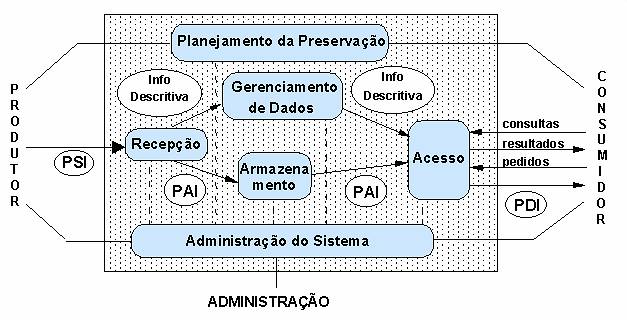 Fonte: NBR 15472 (2007, p. 19).1.5 ReferênciasAs referências tratam de uma lista ordenada de documentos efetivamente citados no texto. Não devem ser mencionados nas referências documentos que não foram citados, tanto na forma direta, quanto na indireta.A forma de apresentação dos elementos descritivos das referências deve seguir a NBR 6023.1.6 SumárioO sumário trata-se da enumeração das divisões, seções e outras partes de uma publicação.O título do sumário deve ser centralizado, seguindo a mesma formatação de fonte das seções primárias. O alinhamento de todos os itens do sumário deve ser à esquerda e sem recuos que indiquem hierarquia entre os mesmos. Os números das páginas devem estar alinhados junto à margem direita.O sumário pode ser realizado de forma automática (via ferramenta do Microsoft Word ou LibreOffice) ou manual, de acordo com a preferência do autor do trabalho. A formatação dos títulos constituintes do sumário deve refletir a mesma formatação utilizada no corpo do trabalho (tamanho de fonte, maiúscula/minúscula, normal/negrito/itálico), excetuando-se suas respectivas indicações de página e o pontilhado, que devem permanecer sem acréscimo de estilos (negrito, itálico ou sublinhado).O espaçamento entre os itens do sumário deve ser de 1,5.Os elementos pré-textuais não devem constar no sumário.Como exemplo, pode-se observar o sumário desta norma.1.7 Apêndices e anexosApêndices e anexos são elementos opcionais que figuram no final do texto, após as referências. Tratam-se de documentos que complementam informações do trabalho.Apêndice é um material elaborado pelo autor que visa a complementação de sua argumentação sem prejuízo do trabalho, sendo fundamental para a compreensão do mesmo. Anexo é um material não elaborado pelo autor que serve de fundamentação, comprovação ou ilustração, sendo fundamental para a compreensão do trabalho.Como modelo de apresentação, podem ser observados os anexos constantes nesta norma.2 ELEMENTOS ESTRUTURAIS DOS TRABALHOSNo presente manual a ênfase está na descrição dos elementos de cada tipo distinto de trabalho:a) Projeto de Pesquisa;b) Monografia;c) Projeto de Estágio;d) Relatório de Estágio ee) Monografia de Especialização.2.1 Projeto de PesquisaTrata-se da descrição da estrutura da pesquisa (NBR 15287). No Curso de Arquivologia, o Projeto de Pesquisa é um dos instrumentos de avaliação do(a) acadêmico(a) na disciplina de Trabalho de Conclusão de Curso I. A finalidade do Projeto de Pesquisa é apresentar os seguintes itens:- Tema da pesquisa: sua definição, delimitação e problematização;- Os objetivos geral e específicos a serem atingidos;- A previsão dos métodos e técnicas a serem utilizados;- A revisão da literatura sobre o problema a ser investigado e a consequente enunciação do marco referencial teórico sobre o qual embasará a investigação proposta;- As etapas e respectivos prazos a serem cumpridos na elaboração do trabalho;- O cronograma (que não poderá exceder a duração do 8º semestre subsequente a apresentação do projeto);- A bibliografia preliminar examinada.Ao final do semestre letivo, o Projeto de Pesquisa deverá ser entregue em uma via impressa e uma via digital no formato PDF, conforme Cronograma de TCC do Curso de Arquivologia e demais determinações da Coordenação de TCC.A seguir apresentam-se os elementos obrigatórios de um Projeto de Pesquisa no Curso de Arquivologia.2.1.1 CapaConsiste em um elemento obrigatório que deve conter as seguintes informações: nome da instituição, nome do autor, título do trabalho e subtítulo de houver, local (cidade), ano (de conclusão e entrega do trabalho). Deve ser seguido o padrão de capa de Projeto de Pesquisa do Curso de Arquivologia, de acordo com as especificações a seguir e com o modelo encontrado no Anexo A.Imediatamente após a margem superior da folha, em fonte tamanho 12, letras maiúsculas e sem negrito, deve constar o nome da instituição e o nome do instituto seguido do nome do curso. O título do trabalho deve ser posicionado a 16 espaços abaixo do cabeçalho, escrito em fonte tamanho 14, letras maiúsculas e em negrito, não devendo ultrapassar três linhas. A 14 espaços abaixo do título deve constar o nome do autor da do trabalho, em letras maiúsculas e minúsculas, sem negrito e fonte tamanho 12. O local, mês e ano devem ficar junto à margem inferior da página e devem ser redigidos em letras maiúsculas e minúsculas, sem negrito e fonte tamanho 12. Todo o texto e espaços constantes na capa devem ter espaçamento simples.2.1.2 Folha de rostoNa folha de rosto devem ser apresentados o nome do autor do trabalho, título do trabalho e subtítulo, se houver, natureza (Projeto de Pesquisa), objetivo (aprovação na disciplina Trabalho de Conclusão de Curso I), nome da instituição, nome do orientador e do coorientador, se houver, local (cidade), ano (de conclusão e entrega do trabalho). Deve ser seguido o padrão de folha de rosto de Projeto de Pesquisa do Curso de Arquivologia, de acordo com as especificações a seguir e com o modelo encontrado no Anexo B.Imediatamente após a margem superior da folha, deve constar o nome do autor da do trabalho, em letras maiúsculas e minúsculas, sem negrito e fonte tamanho 12. O título do trabalho deve ser posicionado a 14 espaços abaixo do cabeçalho, escrito em fonte tamanho 14, letras maiúsculas e em negrito, não devendo ultrapassar três linhas. A 10 espaços abaixo deve aparecer o texto que define a natureza e fins do trabalho e o nome do orientador, não devendo ultrapassar 7 linhas. Este texto deve ser redigido em fonte tamanho 12, justificado e com recuo de 8cm da margem esquerda. Por fim, junto à margem inferior, deve constar o local seguido do ano. Todo o texto e espaços constantes na folha de rosto devem ter espaçamento simples.2.1.3 ListasEstes elementos referem-se às Lista de Quadros, Lista de Tabelas, Lista de Figuras, Lista de Abreviaturas ou Lista de Siglas, Lista de Símbolos, Lista de Apêndices e Lista de Anexos, nesta ordem.Em uma lista deve ser apresentado cada item designado por seu nome específico e título, acompanhado do respectivo número da página, exceto para as listas de abreviaturas ou siglas, as quais apresentam apenas as reduções seguidas de seu significado por extenso, separados por hífen. A formatação destes itens segue a formatação do texto normal (fonte Arial, Times New Roman ou Liberation Serif, tamanho 12 e espaço entre linhas de 1,5 cm), alinhados à esquerda e os números das páginas à direita. O título da lista obedece a formatação dos títulos das seções primárias e deve ser centralizado.As listas devem apresentar seus itens em ordem sequencial. Cada lista deve iniciar-se em uma nova página, mesmo que esta possua apenas um item.Como modelo, pode-se observar as listas constantes nesta norma.2.1.4 SumárioVer seção 1.6.2.1.5 IntroduçãoNesta etapa do trabalho deverão ser descritos o assunto a ser abordado e os objetivos da pesquisa. Podem ser elencados outros elementos que possam ser convenientes para situar o tema do trabalho, como a justificativa.2.1.6 Referencial teóricoConsiste na parte do texto que contém a base teórica necessária para a adequada compreensão dos termos do problema, dos instrumentos de coleta de dados e da análise dos dados a serem coletados. Dependendo da abordagem, este pode ser dividido em subseções.2.1.7 MetodologiaDescreve os procedimentos gerais realizados para a elaboração do Projeto de Pesquisa, além dos procedimentos e instrumentos de coleta para obtenção dos dados e critérios para análise dos mesmos. As informações devem ser apresentadas objetivamente, mas contendo todos os detalhes essenciais à reprodução dos resultados.2.1.8 RecursosDeve conter a descrição dos recursos (humanos e materiais) necessários à realização das atividades propostas.2.1.9 CronogramaConstitui na apresentação do cronograma das atividades necessárias à consecução do Trabalho de Conclusão de Curso, abrangendo os períodos das disciplinas de Trabalho de Conclusão I e II.2.1.10 ReferênciasVer seção 1.5.2.1.11 Apêndices e anexosVer seção 1.7.2.2 MonografiaTrata-se da apresentação do desenvolvimento de uma pesquisa, com seus pressupostos, resultados e conclusão. No Curso de Arquivologia, configura-se como resultado da disciplina de Trabalho de Conclusão de Curso II.A Monografia, deve apresentar os elementos pré-textuais, elementos textuais e elementos pós-textuais, conforme o Quadro 2.Quadro 2 - Distribuição da estrutura da MonografiaFonte: Norma ABNT NBR 14724 (2005, p. 3, adaptado).O acadêmico deve encaminhar a Monografia ao local determinado pela Coordenação de TCC, em até 20 dias antes da sessão de defesa, em três vias impressas, ou quatro no caso de haver coorientador, e uma via digital no formato PDF, conforme Cronograma de TCC do Curso de Arquivologia. e demais determinações da Coordenação de TCC.Após o processo de defesa, a versão final da Monografia, contendo todas as adequações e correções recomendadas pela banca, deve ser entregue ao Curso de Arquivologia em arquivo digital no formato PDF, conforme Cronograma de TCC do Curso de Arquivologia e demais determinações da Coordenação de TCC.Apresentam-se, a seguir, a descrição dos elementos obrigatórios de acordo com cada situação, com base na NBR 14724, iniciando-se com os elementos pré-textuais.2.2.1 CapaConsiste em um elemento obrigatório que deve conter as seguintes informações: nome da instituição, nome do autor, título do trabalho e subtítulo de houver, local (cidade), ano (de conclusão e entrega do trabalho).Deve ser seguido o padrão de capa de Monografia do Curso de Arquivologia, de acordo com as especificações a seguir e com o modelo encontrado no Anexo C.Imediatamente após a margem superior da folha, em fonte tamanho 12, letras maiúsculas e sem negrito, deve constar o nome da instituição e o nome do instituto seguido do nome do curso. O título do trabalho deve ser posicionado a 16 espaços abaixo do cabeçalho, escrito em fonte tamanho 14, letras maiúsculas e em negrito, não devendo ultrapassar três linhas. A 14 espaços abaixo do título deve constar o nome do autor da do trabalho, em letras maiúsculas e minúsculas, sem negrito e fonte tamanho 12. O local, mês e ano devem ficar junto à margem inferior da página e devem ser redigidos em letras maiúsculas e minúsculas, sem negrito e fonte tamanho 12. Todo o texto e espaços constantes na capa devem ter espaçamento simples.2.2.2 Folha de rostoDevem ser apresentados o nome do autor do trabalho, título do trabalho e subtítulo, se houver, natureza (Monografia), objetivo (aprovação na disciplina Trabalho de Conclusão de Curso II), nome da instituição, nome do orientador e do coorientador, se houver, local (cidade), ano (de conclusão e entrega do trabalho). Deve ser seguido o padrão de folha de rosto de Monografia do Curso de Arquivologia, de acordo com as especificações a seguir e com o modelo encontrado no Anexo D.Imediatamente após a margem superior da folha, deve constar o nome do autor da do trabalho, em letras maiúsculas e minúsculas, sem negrito e fonte tamanho 12. O título do trabalho deve ser posicionado a 14 espaços abaixo do cabeçalho, escrito em fonte tamanho 14, letras maiúsculas e em negrito, não devendo ultrapassar três linhas. A 10 espaços abaixo deve aparecer o texto que define a natureza e fins do trabalho e o nome do orientador, não devendo ultrapassar 7 linhas. Este texto deve ser redigido em fonte tamanho 12, justificado e com recuo de 8cm da margem esquerda. Por fim, junto à margem inferior, deve constar o local seguido do ano. Todo o texto e espaços constantes na folha de rosto devem ter espaçamento simples.No verso da folha de rosto deve ser colocada a ficha catalográfica de acordo com as orientações do Código de Catalogação Anglo-Americano vigente. A mesma só será inserida nos trabalhos aprovados e que serão encaminhados para a biblioteca, de acordo com as normas de TCC do Curso de Arquivologia, e sua elaboração é de responsabilidade da biblioteca.2.2.3 Folha de aprovaçãoDeve ser colocada após a folha de rosto com os seguintes elementos: nome do autor, título do trabalho e subtítulo se houver, natureza, objetivo, nome da instituição a que foi submetido, área de concentração, data de aprovação, nome e título dos membros da banca examinadora e instituições a que pertencem. Deve ser seguido o padrão de folha de aprovação de Monografia do Curso de Arquivologia, de acordo com as especificações a seguir e com o modelo encontrado no Anexo E.Imediatamente após a margem superior da folha, em letras maiúsculas e sem negrito, deve constar o nome da instituição e o nome do instituto seguido do nome do curso. A frase "A Banca Examinadora, abaixo assinada, aprova a Monografia" deve aparecer 4 espaços abaixo em letras maiúsculas e minúsculas. O título do trabalho deve ser posicionado a 3 espaços abaixo, escrito em letras maiúsculas e em negrito, não devendo ultrapassar três linhas. A 3 espaços abaixo do título deve constar em letras maiúsculas e minúsculas, sem negrito, a expressão "Elaborada por" e, na linha seguinte, em negrito, o nome do autor. Posicionada 2 espaços abaixo, deve aparecer a expressão "Como requisito parcial para a obtenção do título de" em letras maiúsculas e minúsculas, sem negrito. Na linha seguinte, agora em negrito, deve vir o texto "Bacharel em Arquivologia". A seguir, 4 espaços abaixo, aparecem os títulos e nomes dos examinadores em negrito, seguidos de suas respectivas instituições de origem na linha seguinte sem negrito. Cada examinador/instituição deve estar separados dos demais por 4 espaços e deve-se dispor os mesmos em ordem alfabética, sendo o primeiro da lista o orientador do trabalho. No caso de trabalho com coorientação, o nome do coorientador não deve constar na folha de aprovação. O local, dia, mês e ano da defesa devem ficar junto à margem inferior da página e devem ser redigidos em letras maiúsculas e minúsculas, sem negrito. Todo o texto e espaços constantes na capa devem estar em fonte tamanho 12 e ter espaçamento simples.2.2.4 ResumoO resumo deve ser apresentado em língua vernácula e em língua estrangeira (inglês, espanhol, francês ou italiano), digitados em páginas separadas. Devem resumir o trabalho realizado de forma impessoal, com frases coerentes e objetivas, englobando o objetivo, a metodologia utilizada e os resultados alcançados. A extensão mínima deve ser de 150 palavras e máxima de 300 palavras. Com uma linha em branco após o final do resumo devem ser inseridas até quatro palavras-chave e/ou descritores, antecedidas da expressão “Palavras-chave:”, separadas entre si por ponto e finalizadas também por ponto.2.2.5 ListasVer seção 2.1.3.2.2.6 SumárioVer seção 1.6.2.2.7 IntroduçãoNesta etapa do trabalho deverão ser descritos o assunto abordado na pesquisa, bem como seus objetivos. Podem ser elencados outros elementos que possam ser convenientes para situar o tema do trabalho, como a justificativa. Pode-se também apresentar os capítulos que o texto contém para melhor situar o leitor.2.2.8 Referencial teóricoVer seção 2.1.6.2.2.9 MetodologiaDescreve os procedimentos gerais da pesquisa realizados desde a fase de projeto, passando por sua elaboração até a execução da mesma, além dos procedimentos e instrumentos de coleta utilizados para obtenção dos dados e critérios para análise dos mesmos. As informações devem ser apresentadas objetivamente, mas contendo todos os detalhes essenciais à reprodução dos resultados.Na Monografia, este capítulo deve agregar também o cronograma da pesquisa, desde a elaboração do projeto até sua conclusão, bem como os recursos humanos e materiais utilizados.2.2.10 Resultados e discussãoPrincipal capítulo da Monografia. Neste são retomados os objetivos específicos e demonstrado como os mesmos foram atingidos, revisitando os referenciais teóricos que embasaram o juízo dos resultados a partir da análise dos dados coletados. Para cada objetivo atingido, o acadêmico deve trazer uma discussão coerente e aprofundada, apoiando-se em suas constatações e observações advindas da consecução dos resultados.2.2.11 ConclusãoNesta seção são apresentadas as conclusões sobre o trabalho. Aqui se retomam os objetivos a fim de responder ao problema de pesquisa. Também podem ser apresentadas considerações acerca de possíveis ampliações e continuidades da pesquisa.Os elementos pós-textuais de uma Monografia estão apresentados a seguir.2.2.12 ReferênciasVer seção 1.5.2.2.13 Apêndices e anexosVer seção 1.7.2.3 Projeto de EstágioTrabalho que apresenta os objetivos, o diagnóstico e proposição de atividades com a devida metodologia de ação para execução futura do Estágio Supervisionado. No Curso de Arquivologia, trata-se do resultado da disciplina de Estágio Supervisionado I, e deve conter como elementos pré-textuais apenas capa, folha de rosto e sumário. O corpo do projeto diz respeito ao Formulário para proposição de atividades de Estágio Supervisionado. Os elementos pós-textuais devem limitar-se a referências, apêndices e anexos.Ao final do semestre letivo, o Projeto de Estágio deverá ser encaminhado pelo estagiário e seu respectivo orientador à Coordenação de Estágios conforme determinações e prazos estabelecidos pela mesma.Os elementos que devem estar presentes no Projeto de Estágio são descritos a seguir.2.3.1 CapaDeve ser seguido o padrão de capa de Projeto de Estágio do Curso de Arquivologia, de acordo com as especificações a seguir e com o modelo encontrado no Anexo F.Imediatamente após a margem superior da folha, em fonte tamanho 12, letras maiúsculas e sem negrito, deve constar o nome da instituição e o nome do instituto seguido do nome do curso. O título do trabalho deve ser posicionado a 16 espaços abaixo do cabeçalho, escrito em fonte tamanho 14, letras maiúsculas e em negrito, não devendo ultrapassar três linhas. A 14 espaços abaixo do título deve constar o nome do autor da do trabalho, em letras maiúsculas e minúsculas, sem negrito e fonte tamanho 12. O local, mês e ano devem ficar junto à margem inferior da página e devem ser redigidos em letras maiúsculas e minúsculas, sem negrito e fonte tamanho 12. Todo o texto e espaços constantes na capa devem ter espaçamento simples.2.3.2 Folha de rostoDeve ser seguido o padrão de folha de rosto de Projeto de Estágio do Curso de Arquivologia, de acordo com as especificações a seguir e com o modelo encontrado no Anexo G.Imediatamente após a margem superior da folha, deve constar o nome do autor da do trabalho, em letras maiúsculas e minúsculas, sem negrito e fonte tamanho 12. O título do trabalho deve ser posicionado a 14 espaços abaixo do cabeçalho, escrito em fonte tamanho 14, letras maiúsculas e em negrito, não devendo ultrapassar três linhas. A 10 espaços abaixo deve aparecer o texto que define a natureza e fins do trabalho e o nome do orientador, não devendo ultrapassar 7 linhas. Este texto deve ser redigido em fonte tamanho 12, justificado e com recuo de 8cm da margem esquerda. Por fim, junto à margem inferior, deve constar o local seguido do ano. Todo o texto e espaços constantes na folha de rosto devem ter espaçamento simples.2.3.3 SumárioVer seção 1.6.2.3.4 Formulário para proposição de atividades de Estágio SupervisionadoO texto a ser inserido no Formulário deve ser redigido em fonte tamanho 12, justificado e com espaçamento de 1,5.Deve ser seguido o modelo encontrado no Anexo H, não sendo permitida a alteração dos campos do Formulário.2.3.5 ReferênciasVer seção 1.5.2.3.6 Apêndices e anexosVer seção 1.7.2.4 Relatório de EstágioTipo de trabalho específico que descreve o local de realização, as atividades previstas e as efetivamente executadas em estágio supervisionado. No Curso de Arquivologia, trata-se do produto da disciplina de Estágio Supervisionado II, o qual deve conter como elementos pré-textuais apenas capa, folha de rosto e sumário. O corpo do projeto diz respeito ao Formulário para relatório de atividades de Estágio Supervisionado. Os elementos pós-textuais devem limitar-se a referências, apêndices e anexos.Ao final do semestre letivo, o Relatório de Estágio deverá ser encaminhado pelo estagiário e seu respectivo orientador à Coordenação de Estágios conforme determinações e prazos estabelecidos pela mesma.Os elementos que devem estar presentes no Relatório de Estágio são descritos a seguir.2.4.1 CapaDeve ser seguido o padrão de capa de Relatório de Estágio do Curso de Arquivologia, de acordo com as especificações a seguir e com o modelo encontrado no Anexo I.Imediatamente após a margem superior da folha, em fonte tamanho 12, letras maiúsculas e sem negrito, deve constar o nome da instituição e o nome do instituto seguido do nome do curso. O título do trabalho deve ser posicionado a 16 espaços abaixo do cabeçalho, escrito em fonte tamanho 14, letras maiúsculas e em negrito, não devendo ultrapassar três linhas. A 14 espaços abaixo do título deve constar o nome do autor da do trabalho, em letras maiúsculas e minúsculas, sem negrito e fonte tamanho 12. O local, mês e ano devem ficar junto à margem inferior da página e devem ser redigidos em letras maiúsculas e minúsculas, sem negrito e fonte tamanho 12. Todo o texto e espaços constantes na capa devem ter espaçamento simples.2.4.2 Folha de rostoDeve ser seguido o padrão de folha de rosto de Relatório de Estágio do Curso de Arquivologia, de acordo com as especificações a seguir e com o modelo encontrado no Anexo J.Imediatamente após a margem superior da folha, deve constar o nome do autor da do trabalho, em letras maiúsculas e minúsculas, sem negrito e fonte tamanho 12. O título do trabalho deve ser posicionado a 14 espaços abaixo do cabeçalho, escrito em fonte tamanho 14, letras maiúsculas e em negrito, não devendo ultrapassar três linhas. A 10 espaços abaixo deve aparecer o texto que define a natureza e fins do trabalho e o nome do orientador, não devendo ultrapassar 7 linhas. Este texto deve ser redigido em fonte tamanho 12, justificado e com recuo de 8cm da margem esquerda. Por fim, junto à margem inferior, deve constar o local seguido do ano. Todo o texto e espaços constantes na folha de rosto devem ter espaçamento simples.2.4.3 SumárioVer seção 1.6.2.4.4 Formulário para relatório de atividades de Estágio SupervisionadoO texto a ser inserido no Formulário deve ser redigido em fonte tamanho 12, justificado e com espaçamento de 1,5.Deve ser seguido o modelo encontrado no Anexo K, não sendo permitida a alteração dos campos do Formulário.2.4.5 ReferênciasVer seção 1.5.2.4.6 Apêndices e anexosVer Seção 1.7.2.5 Monografia de EspecializaçãoTrata-se da execução do projeto de pesquisa proposto no momento do ingresso ou no decorrer do Curso de Pós-Graduação Lato Sensu em Arquivos Permanentes.A Monografia, deve apresentar os elementos pré-textuais, elementos textuais e elementos pós-textuais, conforme o Quadro 2, apresentado no item 2.2 deste manual.A entrega e a defesa da Monografia devem obedecer os critérios e o cronograma divulgados pela Coordenação do Curso.Apresentam-se, a seguir, a descrição dos elementos obrigatórios de acordo com cada situação, com base na NBR 14724, iniciando-se com os elementos pré-textuais.2.5.1 CapaConsiste em um elemento obrigatório que deve conter as seguintes informações: nome da instituição, nome do autor, título do trabalho e subtítulo de houver, local (cidade), ano (de conclusão e entrega do trabalho).Deve ser seguido o padrão de capa de Monografia do Curso de Pós-Graduação Lato Sensu em Arquivos Permanentes, de acordo com as especificações a seguir e com o modelo encontrado no Anexo L.Imediatamente após a margem superior da folha, em fonte tamanho 12, letras maiúsculas e sem negrito, deve constar o nome da instituição e o nome do instituto seguido do nome do curso. O título do trabalho deve ser posicionado a 16 espaços abaixo do cabeçalho, escrito em fonte tamanho 14, letras maiúsculas e em negrito, não devendo ultrapassar três linhas. A 14 espaços abaixo do título deve constar o nome do autor da do trabalho, em letras maiúsculas e minúsculas, sem negrito e fonte tamanho 12. O local, mês e ano devem ficar junto à margem inferior da página e devem ser redigidos em letras maiúsculas e minúsculas, sem negrito e fonte tamanho 12. Todo o texto e espaços constantes na capa devem ter espaçamento simples.2.5.2 Folha de rostoDevem ser apresentados o nome do autor do trabalho, título do trabalho e subtítulo, se houver, natureza (Monografia de Especialização), objetivo (obtenção do título de Especialista em Arquivos Permanentes), nome da instituição, nome do orientador e do coorientador, se houver, local (cidade), ano (de conclusão e entrega do trabalho). Deve ser seguido o padrão de folha de rosto de Monografia do Curso de Pós-Graduação Lato Sensu em Arquivos Permanentes, de acordo com as especificações a seguir e com o modelo encontrado no Anexo M.Imediatamente após a margem superior da folha, deve constar o nome do autor da do trabalho, em letras maiúsculas e minúsculas, sem negrito e fonte tamanho 12. O título do trabalho deve ser posicionado a 14 espaços abaixo do cabeçalho, escrito em fonte tamanho 14, letras maiúsculas e em negrito, não devendo ultrapassar três linhas. A 10 espaços abaixo deve aparecer o texto que define a natureza e fins do trabalho e o nome do orientador, não devendo ultrapassar 7 linhas. Este texto deve ser redigido em fonte tamanho 12, justificado e com recuo de 8cm da margem esquerda. Por fim, junto à margem inferior, deve constar o local seguido do ano. Todo o texto e espaços constantes na folha de rosto devem ter espaçamento simples.No verso da folha de rosto deve ser colocada a ficha catalográfica de acordo com as orientações do Código de Catalogação Anglo-Americano vigente. A mesma só será inserida nos trabalhos aprovados e que serão encaminhados para a biblioteca, de acordo com as normas do Curso de Pós-Graduação Lato Sensu em Arquivos Permanentes, e sua elaboração é de responsabilidade da biblioteca.2.5.3 Folha de aprovaçãoDeve ser colocada após a folha de rosto com os seguintes elementos: nome do autor, título do trabalho e subtítulo se houver, natureza, objetivo, nome da instituição a que foi submetido, área de concentração, data de aprovação, nome e título dos membros da banca examinadora e instituições a que pertencem. Deve ser seguido o padrão de folha de aprovação de Monografia do Curso de Pós-Graduação Lato Sensu em Arquivos Permanentes, de acordo com as especificações a seguir e com o modelo encontrado no Anexo N.Imediatamente após a margem superior da folha, em letras maiúsculas e sem negrito, deve constar o nome da instituição e o nome do instituto seguido do nome do curso. A frase "A Banca Examinadora, abaixo assinada, aprova a Monografia de Especialização" deve aparecer 4 espaços abaixo em letras maiúsculas e minúsculas. O título do trabalho deve ser posicionado a 3 espaços abaixo, escrito em letras maiúsculas e em negrito, não devendo ultrapassar três linhas. A 3 espaços abaixo do título deve constar em letras maiúsculas e minúsculas, sem negrito, a expressão "Elaborada por" e, na linha seguinte, em negrito, o nome do autor. Posicionada 2 espaços abaixo, deve aparecer a expressão "Como requisito parcial para a obtenção do título de" em letras maiúsculas e minúsculas, sem negrito. Na linha seguinte, agora em negrito, deve vir o texto "Especialista em Arquivos Permanentes". A seguir, 4 espaços abaixo, aparecem os títulos e nomes dos examinadores em negrito, seguidos de suas respectivas instituições de origem na linha seguinte sem negrito. Cada examinador/instituição devem estar separados dos demais por 4 espaços e deve-se dispor os mesmos em ordem alfabética, sendo o primeiro da lista o orientador do trabalho. No caso de trabalho com coorientação, o nome do coorientador não deve constar na folha de aprovação. O local, dia, mês e ano da defesa devem ficar junto à margem inferior da página e devem ser redigidos em letras maiúsculas e minúsculas, sem negrito. Todo o texto e espaços constantes na capa devem estar em fonte tamanho 12 e ter espaçamento simples.2.5.4 ResumoVer seção 2.2.4.2.5.5 ListasVer seção 2.1.3.2.5.6 SumárioVer seção 1.6.2.5.7 IntroduçãoVer seção 2.2.7.2.5.8 Referencial teóricoVer seção 2.1.6.2.5.9 MetodologiaVer seção 2.2.9.2.5.10 Resultados e discussãoVer seção 2.2.10.2.5.11 ConclusãoVer seção 2.2.11.2.5.12 ReferênciasVer seção 1.5.2.5.13 Apêndices e anexosVer Seção 1.7.3 DEMAIS TRABALHOS ACADÊMICOS EM DISCIPLINASNas demais disciplinas do Curso de Arquivologia e do Curso de Pós-Graduação Lato Sensu em Arquivos Permanentes, a estrutura dos trabalhos pode variar, conforme os objetivos e determinações do professor. Neste caso, o uso das normas presentes no Capítulo 1 deve ser difundido e seu uso estimulado a partir dos primeiros semestres para que os acadêmicos possam, desde o início de sua trajetória no curso, construir seus trabalhos com o uso de critérios de padronização. Entende-se que naturalizar o uso deste apoio pedagógico previne problemas mais sérios em momentos em que a normalização é exigida com maior rigor.REFERÊNCIASALMEIDA, Alex Serrano; GONÇALVES, Renata Braz. Inclusão social e suas abordagens na Ciência da Informação: análise da produção científica em periódicos da área de Ciência da Informação no período de 2001 a 2010. Encontros Bibli: Revista Eletrônica de Biblioteconomia e Ciência da Informação, Florianópolis, v. 18, n. 37, p. 239-264, mai./ago., 2013. Disponível em: <https://periodicos.ufsc.br/index.php/eb/article/view/1518-2924.2013v18n37p239/25327>. Acesso em 31 jan. 2018. ASSOCIAÇÃO BRASILEIRA DE NORMAS TÉCNICAS Apresentação de relatórios técnico-científicos: procedimento. Rio de Janeiro: ABNT, 1989. (ABNT NBR 10719).______. Informação e documentação. Citações em documentos - Apresentação. Rio de Janeiro: ABNT, 2002. (ABNT NBR 10520).______. Informação e documentação. Referências. Elaboração. Rio de Janeiro: ABNT, 2002. (ABNT NBR 6023).______. Sistemas espaciais de dados e informações – modelo de referência para um sistema aberto de arquivamento de informação (SAAI). Rio de Janeiro: ABNT, 2007 (ABNT NBR 15472).FURASTÉ, Pedro Augusto. Normas técnicas para o trabalho científico. Porto Alegre: Dactilo Plus, 2013.INSTITUTO BRASILEIRO DE GEOGRAFIA E ESTATÍSTICA. Normas de apresentação tabular. Rio de Janeiro: IBGE, 1993.ANEXOSANEXO A - Modelo de capa de Projeto de PesquisaUNIVERSIDADE FEDERAL DO RIO GRANDE - FURGINSTITUTO DE CIÊNCIAS HUMANAS E DA INFORMAÇÃOCURSO DE ARQUIVOLOGIATÍTULO E SUBTÍTULODO PROJETODE PESQUISANome do autorRio Grande, mês e ano da entrega do projeto.ANEXO B - Modelo de folha de rosto de Projeto de PesquisaNome do autorTÍTULO E SUBTÍTULODO PROJETODE PESQUISAProjeto de pesquisa apresentado como requisito para aprovação na disciplina de Trabalho de Conclusão de Curso I, do curso de Arquivologia da Universidade Federal do Rio Grande - FURG.Orientador: Título e nome completoCoorientador: Título e nome completoRio GrandeAnoANEXO C - Modelo de capa de MonografiaUNIVERSIDADE FEDERAL DO RIO GRANDE - FURGINSTITUTO DE CIÊNCIAS HUMANAS E DA INFORMAÇÃOCURSO DE ARQUIVOLOGIATÍTULO ESUBTÍTULO DAMONOGRAFIANome do autorRio Grande, mês e ano da defesa da monografia.ANEXO D - Modelo de folha de rosto de MonografiaNome do autorTÍTULO ESUBTÍTULO DAMONOGRAFIAMonografia apresentada como requisito parcial para a obtenção do título de Bacharel em Arquivologia pelo curso de Arquivologia da Universidade Federal do Rio Grande - FURG.Orientador: Título e nome completoCoorientador: Título e nome completoRio GrandeAnoANEXO E - Modelo de folha de aprovação de MonografiaUNIVERSIDADE FEDERAL DO RIO GRANDE - FURGINSTITUTO DE CIÊNCIAS HUMANAS E DA INFORMAÇÃOCURSO DE ARQUIVOLOGIAA Banca Examinadora, abaixo assinada,aprova a MonografiaTÍTULO ESUBTÍTULO DAMONOGRAFIAElaborada porNome do autorComo requisito parcial para obtenção do título deBacharel em ArquivologiaBANCA EXAMINADORA:Título e nome do examinador 1Instituição do examinador 1Título e nome do examinador 2Instituição do examinador 2Título e nome do examinador 2Instituição do examinador 2Rio Grande, dia, mês e ano da defesa.ANEXO F - Modelo de capa de Projeto de EstágioUNIVERSIDADE FEDERAL DO RIO GRANDE - FURGINSTITUTO DE CIÊNCIAS HUMANAS E DA INFORMAÇÃOCURSO DE ARQUIVOLOGIATÍTULO E SUBTÍTULODO PROJETODE ESTÁGIONome do autorRio Grande, mês e ano da entrega do projeto.ANEXO G - Modelo de folha de rosto de Projeto de EstágioNome do autorTÍTULO E SUBTÍTULODO PROJETODE ESTÁGIOProjeto de Estágio apresentado como requisito para aprovação na disciplina de Estágio Supervisionado I, do curso de Arquivologia da Universidade Federal do Rio Grande - FURG.Orientador: Título e nome completoCoorientador: Título e nome completoRio GrandeAnoANEXO H - Formulário para proposição de atividades de Estágio SupervisionadoUNIVERSIDADE FEDERAL DO RIO GRANDE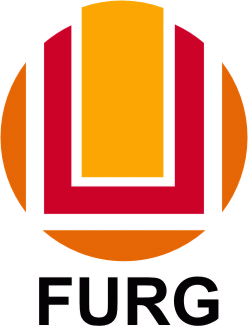 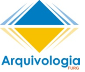 INSTITUTO DE CIÊNCIAS HUMANAS E DA INFORMAÇÃOCURSO DE ARQUIVOLOGIAAv. Itália, km 8, Bairro Carreiros, Rio Grande - RS, CEP: 96203-900Fone (53) 3293.5101 / (53) 3233.6838E-mail: ccarquivologia@furg.brAPÊNDICESAPÊNDICE A – Nome do apêndiceANEXOSANEXO A – Nome do anexoANEXO I - Modelo de capa de Relatório de EstágioUNIVERSIDADE FEDERAL DO RIO GRANDE - FURGINSTITUTO DE CIÊNCIAS HUMANAS E DA INFORMAÇÃOCURSO DE ARQUIVOLOGIATÍTULO E SUBTÍTULODO RELATÓRIODE ESTÁGIONome do autorRio Grande, mês e ano da entrega do relatório.ANEXO J - Modelo de folha de rosto de Relatório de EstágioNome do autorTÍTULO E SUBTÍTULODO RELATÓRIODE ESTÁGIORelatório de Estágio apresentado como requisito parcial para a obtenção do título de Bacharel em Arquivologia pelo curso de Arquivologia da Universidade Federal do Rio Grande - FURG.Orientador: Título e nome completoCoorientador: Título e nome completoRio GrandeAnoANEXO K - Formulário para relatório de atividades de Estágio SupervisionadoUNIVERSIDADE FEDERAL DO RIO GRANDEINSTITUTO DE CIÊNCIAS HUMANAS E DA INFORMAÇÃOCURSO DE ARQUIVOLOGIAAv. Itália, km 8, Bairro Carreiros, Rio Grande - RS, CEP: 96203-900Fone (53) 3293.5101 / (53) 3233.6838E-mail: ccarquivologia@furg.brAPÊNDICESAPÊNDICE A – Nome do apêndiceANEXOSANEXO A – Nome do anexoANEXO L - Modelo de capa de Monografia de EspecializaçãoUNIVERSIDADE FEDERAL DO RIO GRANDE - FURGINSTITUTO DE CIÊNCIAS HUMANAS E DA INFORMAÇÃOPÓS-GRADUAÇÃO LATO SENSU EM ARQUIVOS PERMANENTESTÍTULO ESUBTÍTULO DAMONOGRAFIANome do autorRio Grande, mês e ano da defesa da monografia.ANEXO M - Modelo de folha de rosto de Monografia de EspecializaçãoNome do autorTÍTULO ESUBTÍTULO DAMONOGRAFIAMonografia apresentada como requisito parcial para a obtenção do título de Especialista em Arquivos Permanentes pela Universidade Federal do Rio Grande - FURG.Orientador: Título e nome completoCoorientador: Título e nome completoRio GrandeAnoANEXO N - Modelo de folha de aprovação de Monografia de EspecializaçãoUNIVERSIDADE FEDERAL DO RIO GRANDE - FURGINSTITUTO DE CIÊNCIAS HUMANAS E DA INFORMAÇÃOPÓS-GRADUAÇÃO LATO SENSU EM ARQUIVOS PERMANENTESA Banca Examinadora, abaixo assinada,aprova a Monografia de EspecializaçãoTÍTULO ESUBTÍTULO DAMONOGRAFIAElaborada porNome do autorComo requisito parcial para obtenção do título deEspecialista em Arquivos PermanentesBANCA EXAMINADORA:Título e nome do examinador 1Instituição do examinador 1Título e nome do examinador 2Instituição do examinador 2Título e nome do examinador 2Instituição do examinador 2Rio Grande, dia, mês e ano da defesaSaberesConceituaçõesSaber agirSaber o que e por que faz. Saber julgar, escolher e decidir.Saber mobilizarSaber mobilizar recursos de pessoas, financeiros, materiais, criando sinergia entre eles.Saber comunicarCompreender, processar, transmitir informações e conhecimentos, assegurando o entendimento da mensagem pelo outro.Saber aprenderTrabalhar o conhecimento e a experiência. Rever modelos mentais. Saber desenvolver-se e propiciar o desenvolvimento dos outros.Saber comprometer-seSaber engajar-se e comprometer-se com os objetivos da organização.Saber assumir responsabilidadesSer responsável, assumindo riscos e as consequências de suas ações, e ser, por isto, reconhecido.Ter visão estratégicaConhecer e entender o negócio da organização, seu ambiente, identificando oportunidades e alternativasPalavras-chaveQuantidadeInclusão digital16Sociedade da informação7Ciência da Informação5Tecnologias da informação e da comunicação5Inclusão social4Exclusão digital4EstruturaElementoPré-textuaisCapa (obrigatório)Folha de rosto (obrigatório)Folha de aprovação (obrigatório)Dedicatória(s) (opcional)Agradecimento(s) (opcional)Epígrafe (opcional)Resumo na língua vernácula (obrigatório)Resumo em língua estrangeira (obrigatório)Lista de ilustrações (obrigatório)Lista de tabelas (obrigatório)Lista de abreviaturas e siglas (obrigatório)Lista de símbolos (opcional)Lista de apêndices (obrigatório)Lista de anexos (obrigatório)Sumário (obrigatório)TextuaisIntroduçãoDesenvolvimentoConclusãoPós-textuaisReferências (obrigatório)Glossário (opcional)Apêndice(s) (opcional)Anexo(s) (opcional)Índice(s) (opcional)FORMULÁRIO PARA PROPOSIÇÃO DE ATIVIDADES DE ESTÁGIO SUPERVISIONADOFORMULÁRIO PARA PROPOSIÇÃO DE ATIVIDADES DE ESTÁGIO SUPERVISIONADO1 APRESENTAÇÃO1 APRESENTAÇÃO1.1 Identificação acadêmica1.1 Identificação acadêmicaNome do acadêmico:Nome do orientador:1.2 Identificação do local de estágio1.2 Identificação do local de estágioNome da instituição:Endereço:Nome do supervisor de estágio:Cargo e formação do supervisor de estágio:Área/Setor de realização do estágio:1.3 Informações do estágio1.3 Informações do estágioCarga horária semanal:Carga horária total:1.4 Entidade produtora dos documentos em que serão desenvolvidas as atividades1.4 Entidade produtora dos documentos em que serão desenvolvidas as atividadesMesma do local de estágio?Em caso negativo, especificar.2 DIAGNÓSTICO2 DIAGNÓSTICO2 DIAGNÓSTICOTexto introdutório que apresente a entidade produtora dos documentos para os quais serão planejadas as atividades: breve histórico, caraterização da organização (pública ou privada), infraestrutura do local de trabalho e principais funções de existência.Neste campo devem ser inseridas apenas componentes textuais. Figuras e Tabelas podem ser inseridas como Apêndices do trabalho, mas devem ser aqui chamadas e indicadas.Tamanho máximo: 500 palavras.Texto introdutório que apresente a entidade produtora dos documentos para os quais serão planejadas as atividades: breve histórico, caraterização da organização (pública ou privada), infraestrutura do local de trabalho e principais funções de existência.Neste campo devem ser inseridas apenas componentes textuais. Figuras e Tabelas podem ser inseridas como Apêndices do trabalho, mas devem ser aqui chamadas e indicadas.Tamanho máximo: 500 palavras.Texto introdutório que apresente a entidade produtora dos documentos para os quais serão planejadas as atividades: breve histórico, caraterização da organização (pública ou privada), infraestrutura do local de trabalho e principais funções de existência.Neste campo devem ser inseridas apenas componentes textuais. Figuras e Tabelas podem ser inseridas como Apêndices do trabalho, mas devem ser aqui chamadas e indicadas.Tamanho máximo: 500 palavras.2.1 Indicação de autores que embasaram a coleta de dados do diagnóstico2.1 Indicação de autores que embasaram a coleta de dados do diagnóstico2.1 Indicação de autores que embasaram a coleta de dados do diagnósticoAutor(es)AnoTema (até 5 palavras)2.2 Elementos elencados para a coleta de dados2.2 Elementos elencados para a coleta de dados2.2 Elementos elencados para a coleta de dados2.3 Houve necessidade de criação de instrumentos de coleta de dados?Se sim, indicar e inserir como apêndice.2.3 Houve necessidade de criação de instrumentos de coleta de dados?Se sim, indicar e inserir como apêndice.2.3 Houve necessidade de criação de instrumentos de coleta de dados?Se sim, indicar e inserir como apêndice.3 PROPOSTA DE ATIVIDADESAs atividades de Estágio Supervisionado devem cumprir o mínimo de 180 horas:- 160h para execução das atividades;- 20h para elaboração do Relatório de Estágio.3 PROPOSTA DE ATIVIDADESAs atividades de Estágio Supervisionado devem cumprir o mínimo de 180 horas:- 160h para execução das atividades;- 20h para elaboração do Relatório de Estágio.3 PROPOSTA DE ATIVIDADESAs atividades de Estágio Supervisionado devem cumprir o mínimo de 180 horas:- 160h para execução das atividades;- 20h para elaboração do Relatório de Estágio.3 PROPOSTA DE ATIVIDADESAs atividades de Estágio Supervisionado devem cumprir o mínimo de 180 horas:- 160h para execução das atividades;- 20h para elaboração do Relatório de Estágio.3.1 Atividade proposta3.2 Definição3.2 Definição3.3 Carga horária dedicada4 CRONOGRAMA PLANEJADO4 CRONOGRAMA PLANEJADO4 CRONOGRAMA PLANEJADO4 CRONOGRAMA PLANEJADO4.1 Atividade4.1 Atividade4.2 Período de realização previsto (mês/ano)4.2 Período de realização previsto (mês/ano)5 REFERÊNCIAS5 REFERÊNCIAS5 REFERÊNCIAS5 REFERÊNCIASFORMULÁRIO PARA RELATÓRIO DE ATIVIDADES DE ESTÁGIO SUPERVISIONADOFORMULÁRIO PARA RELATÓRIO DE ATIVIDADES DE ESTÁGIO SUPERVISIONADO1 APRESENTAÇÃO1 APRESENTAÇÃO1.1 Identificação acadêmica1.1 Identificação acadêmicaNome do acadêmico:Nome do orientador:1.2 Identificação do local de estágio1.2 Identificação do local de estágioNome da instituição:Endereço:Nome do supervisor de estágio:Cargo e formação do supervisor de estágio:Área/Setor onde foi realizado o estágio:1.3 Informações do estágio1.3 Informações do estágioCarga horária semanal:Carga horária total:1.4 Entidade produtora dos documentos em que serão desenvolvidas as atividades1.4 Entidade produtora dos documentos em que serão desenvolvidas as atividadesMesma do local de estágio?Em caso negativo, especificar.2 DIAGNÓSTICO2 DIAGNÓSTICO2 DIAGNÓSTICOTexto introdutório que apresente a entidade produtora dos documentos para os quais serão planejadas as atividades: breve histórico, caraterização da organização (pública ou privada), infraestrutura do local de trabalho e principais funções de existência.Neste campo devem ser inseridas apenas componentes textuais. Figuras e Tabelas podem ser inseridas como Apêndices do trabalho, mas devem ser aqui chamadas e indicadas.Tamanho máximo: 500 palavras.Texto introdutório que apresente a entidade produtora dos documentos para os quais serão planejadas as atividades: breve histórico, caraterização da organização (pública ou privada), infraestrutura do local de trabalho e principais funções de existência.Neste campo devem ser inseridas apenas componentes textuais. Figuras e Tabelas podem ser inseridas como Apêndices do trabalho, mas devem ser aqui chamadas e indicadas.Tamanho máximo: 500 palavras.Texto introdutório que apresente a entidade produtora dos documentos para os quais serão planejadas as atividades: breve histórico, caraterização da organização (pública ou privada), infraestrutura do local de trabalho e principais funções de existência.Neste campo devem ser inseridas apenas componentes textuais. Figuras e Tabelas podem ser inseridas como Apêndices do trabalho, mas devem ser aqui chamadas e indicadas.Tamanho máximo: 500 palavras.2.1 Indicação de autores que embasaram a coleta de dados do diagnóstico2.1 Indicação de autores que embasaram a coleta de dados do diagnóstico2.1 Indicação de autores que embasaram a coleta de dados do diagnósticoAutor(es)AnoTema (até 5 palavras)2.2 Elementos elencados para a coleta de dados2.2 Elementos elencados para a coleta de dados2.2 Elementos elencados para a coleta de dados2.3 Houve necessidade de criação de instrumentos de coleta de dados?Se sim, indicar e inserir como apêndice.2.3 Houve necessidade de criação de instrumentos de coleta de dados?Se sim, indicar e inserir como apêndice.2.3 Houve necessidade de criação de instrumentos de coleta de dados?Se sim, indicar e inserir como apêndice.3 ATIVIDADES REALIZADASAs atividades de Estágio Supervisionado devem cumprir o mínimo de 180 horas:- 160h para execução das atividades;- 20h para elaboração do Relatório de Estágio.3 ATIVIDADES REALIZADASAs atividades de Estágio Supervisionado devem cumprir o mínimo de 180 horas:- 160h para execução das atividades;- 20h para elaboração do Relatório de Estágio.3.1 Atividade realizada3.3 Horas dedicadas4 CRONOGRAMA EXECUTADO4 CRONOGRAMA EXECUTADO4.1 Atividade4.2 Datas de realização(De __/__/__ a __/__/__)5 RESULTADOS E DISCUSSÃONeste campo devem ser relatadas como foram realizadas cada uma das atividades mencionadas no item 3 deste formulário, e inseridas reflexões resultantes.Tamanho máximo: 500 palavras.6 REFERÊNCIAS